William Jewell College
Faculty and staff campaign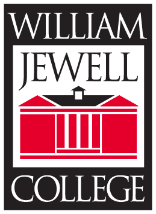 NAME: DEPARTMENT: POSITION: I wish to join the Faculty and Staff community investing in our students with my gift to: Jewell’s Greatest Need (Jewell Fund)   Cardinal Athletic Club (Athletics) Harriman–Jewell Series  
 Nursing Excellence Alumni Scholarship Other:My gift(s) to Jewell will be made as a:   	  Monthly deductions of $    One-time deduction of $   	  Payroll Deduction*   Credit Card**   Visa  MasterCard   Discover   American Express Name on Card:Card #: 3-Digit CID#     Exp. Date       	One-time gift of $                by Check made payable to William Jewell College.   As a sustaining member, I/we wish to join the: ***      	  John Priest Greene Society through my annual support of the Jewell Fund.       	  J Club through my annual support of the Cardinal Athletic Fund.This gift is being made:      	  as a joint gift. Please recognize us as      	  anonymously.  My spouse works for a matching gift company. Please contact me for more details.  Signature: 					                                      Date: 
*Deduction(s) begin on the next pay period upon receipt unless otherwise specified.**Deduction(s) begin on the 15th of the next month upon receipt.***Annual giving levels are shared on the back of this form.William Jewell College
Faculty and staff campaign
Thank you for considering a gift to Jewell. Your work makes a difference daily for our students, campus, and community. Without you, Jewell would not be a transformative place. Thank you for your part in advancing Jewell. 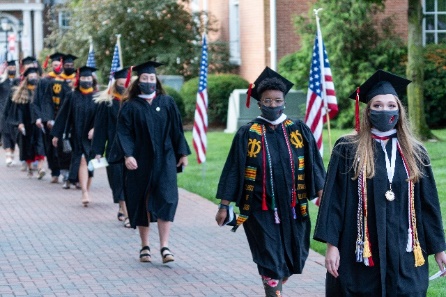 Annual Giving SocietiesJewell Fund Supporting the greatest needs of the College. The Jewell Fund impacts every aspect of campus life and student support at Jewell.John Priest Greene Society Leadership donors who share an annual commitment of $1,000 or more to the Jewell Fund in support of the advancement of Jewell’s mission.Founders Circle 		$5,000 - $9,999President’s Circle 	$10,000 +Cardinal Athletic FundSupporting the enhancement of Jewell’s student-athlete experience, including sports medicine, strength and conditioning, equipment management, and recruitment.		J Club A network of alumni, families, and friends committed to advancing Cardinal Athletics with an annual commitment of $500 or more to the 
Cardinal Athetlic Fund.		Fan Club			$500    - $999		Varsity Club		$1,000 - $2,499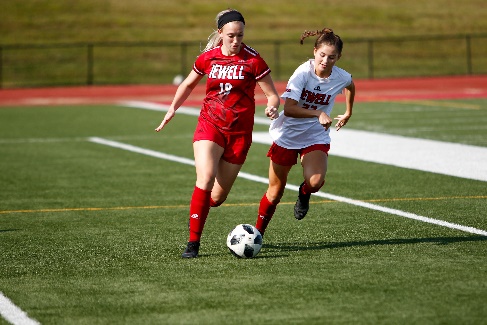 		Captains Club		$2,500 - $4,999		Cardinal Club	 	$5,000 - $9,999		Champion Circle 	$10,000 +Please send your completed form to Rachel Addington, Director of Annual Giving at addingtonr@william.jewell.edu or through interoffice mail to the Office of Institutional Advancement Box 1032